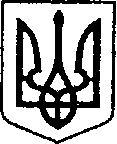 УКРАЇНА                           ЧЕРНІГІВСЬКА ОБЛАСТЬ                   Н І Ж И Н С Ь К А    М І С Ь К А    Р А Д А   41 сесія VII скликання                                  Р І Ш Е Н Н Я                від 13 серпня 2018 р.		              м. Ніжин	                             № 46-41/2018Про внесення змін до додатку та пункту 2 рішення Ніжинської міської ради	від 02 червня 2016 року  № 37-11/2016«Про визначення переліку земельнихділянок для продажу на земельнихторгах окремими лотами»           Відповідно до статей 25, 26, 42, 59, 60, 73 Закону України «Про місцеве самоврядування в Україні», на виконання Земельного кодексу України,  керуючись Регламентом Ніжинської міської ради Чернігівської області, затвердженим рішенням Ніжинської міської ради Чернігівської області VII скликання від 24 листопада 2015 року №1-2/2015 (зі змінами), розглянувши  службову записку від 18.07.2018 року № 10-37/193 начальника відділу містобудування та архітектури – головного архітектора виконавчого комітету Ніжинської міської ради,  міська рада вирішила:            1. Внести зміни у Додаток до рішення Ніжинської міської ради від 02 червня 2016 року та викласти його в наступній редакції (додається).            2. Пункт 2 рішення Ніжинської міської ради від 02 червня 2016 року № 37-11/2016  викласти в наступній редакції:          «2. Ніжинській міській раді надати дозвіл на виготовлення проекту землеустрою щодо відведення земельних ділянок, зазначених у додатку, для продажу на земельних торгах окремими лотами. Доручити виконавчому комітету Ніжинської міської ради здійснення підготовки лотів до проведення земельних торгів та укладання договорів з виконання робіт із землеустрою, оцінки земель та проведення земельних торгів».	 3.  Рішення Ніжинської міської ради «Про внесення змін до додатку та пункту 2  рішення Ніжинської міської ради  від 02 червня 2016 року  № 37-11/2016 «Про визначення переліку земельних  ділянок для продажу на земельних торгах окремими лотами»  від 15 липня 2016 року № 14-13/2016 вважати таким, що втратило чинність. 	  4. Організацію виконання даного рішення покласти на першого заступника міського голови з питань діяльності виконавчих органів ради Олійника Г.М., відділ земельних відносин та відділ бухгалтерського обліку.            5. Контроль за виконанням даного рішення покласти на постійну комісію з питань земельних відносин, будівництва, архітектури, інвестиційного розвитку міста та децентралізації (голова комісії Деркач А.П.).Міський голова	     	                                                                   А.В.Лінник                                                                                                                                           Додаток  до рішення                                                                                             Ніжинської міської ради                                                                                             від 13 серпня 2018 року                                                                                                                                № 46-41/2018Перелікземельних ділянок для продажу наземельних торгах окремими лотами        1. Право оренди на земельну ділянку орієнтовною площею , за адресою м. Ніжин, вул.Воздвиженська, 15-а, цільове призначення: землі житлової та громадської забудови для будівництва та обслуговування об’єктів фізичної культури і спорту.        2. Право власності на земельну ділянку  орієнтовною площею 16,71 га, за адресою м. Ніжин, вул.Космонавтів, цільове призначення: землі житлової та громадської забудови для будівництва та обслуговування інших будівель громадської  забудови.